ПРОТОКОЛ №1заседания Общественно-консультативного советапри Управлении Федеральной антимонопольной службыпо Карачаево-Черкесской Республике16 февраля 2018 г.                                                                               г. Черкесск                            Председательствовал: Уракчиев А. С.Присутствовали:члены ОКС Аджиев З. С., Бабаев К. А., Дзугова А. Г., Джанкезов Р. Т.-С., Канцеров Р. А., Капаева А. И., Мягкова И. И., Пиляров А. Д., а также приглашенные президент Торгово-промышленной палаты КЧР Абитов В. А., начальник отдела Министерства сельского хозяйства КЧР Шайлиев М. Н., ИП глава КФХ Шумской Ю. П., представители СПК «Тохтамыш», СХА колхоз-племрепродуктор «Кубань», ООО КФХ «Фортуна».Повестка дня:Цели и задачи Национального плана развития конкуренции в Российской Федерации на 2018–2020 годы, утвержденного Указом Президента Российской Федерации от 21.12.2017 №618 «Об основных направлениях государственной политики по развитию конкуренции».Докладчик – Уракчиев А. С.Докладчик рассказал членам ОКС, что 21 декабря прошлого года Президент Российской Федерации подписал Указ №618 «Об основных направлениях государственной политики по развитию конкуренции» и утвердил этим указом Национальный план развития конкуренции в Российской Федерации.Он подробно остановился на основных принципах государственной политики по развитию конкуренции, обозначенных в документе. Среди них – сокращение доли хозяйствующих субъектов, учреждаемых или контролируемых государством или муниципальными образованиями, в общем количестве хозяйствующих субъектов, осуществляющих деятельность на товарных рынках; недопустимость сдерживания экономически оправданного перехода сфер естественных монополий из состояния естественной монополии в состояние конкурентного рынка; государственное тарифное регулирование, основанное на окупаемости организаций, осуществляющих регулируемые виды деятельности, при снижении издержек и повышении их эффективности, обеспечивающее интересы потребителей в долгосрочной перспективе и недопустимость установления цен (тарифов) или их предельного уровня на конкурентных товарных рынках, за исключением случаев, предусмотренных законодательством Российской Федерации.Цели, которые преследует реализация Национального плана, отметил Уракчиев А. С., повышение конкурентоспособности хозяйствующих субъектов, стабильный рост экономики государства и в конечном итоге снижение социальной напряженности в обществе.Решили: Принять к сведению информацию руководителя УФАС по КЧР Уракчиева А. С. о Национальном плане развития конкуренции в Российской Федерации на 2018-2020 годы.Продолжить обсуждение данного документа, в том числе в ходе публичных обсуждений правоприменительной практики УФАС по КЧР в 2018 году.О необходимости регистрации внебиржевых договоров о реализации пшеницы 3-го и 4-го класса в соответствии с Постановлением Правительства Российской Федерации от 23.07.2013 №623.Докладчик – Бабаев К. А.Докладчик сообщил о необходимости регистрации внебиржевых договоров о реализации пшеницы 3-го и 4-го класса в соответствии с Постановлением Правительства Российской Федерации от 23.07.2013 №623 «Об утверждении Положения о предоставлении информации о заключенных сторонами не на организованных торгах договорах, обязательства по которым предусматривают переход права собственности на товар, допущенный к организованным торгам, а также о ведении реестра таких договоров и предоставлении информации из указанного реестра». Он отметил, что согласно информации, предоставленной биржами по запросу ФАС России, требования о регистрации внебиржевых договоров в отношении пшеницы 3-го и 4-го класса в настоящее время не исполняются, а это влечет наложение административного наказания в виде штрафов. Заместитель руководителя УФАС по КЧР Бабаев К. А. также сообщил, что регистрации подлежат внебиржевые сделки при объеме реализации пшеницы группой лиц производителя за предшествующий год свыше 10 тыс. тонн и объеме сделки более 60 тонн. Начальник отдела минсельхоза КЧР Шайлиев М. Н. отметил, что республиканские сельхозпредприятия не производят пшеницы в таком объеме. Он сообщил, что весь валовый объем товарной пшеницы не превышает 55 тысяч тонн в год, и он приходится на все хозяйства республики. Самый крупный производитель пшеницы - ООО Фирма «Хаммер» - получает не более 8 тысяч тонн зерна. Поэтому ни одно из сельхозпредприятий республики не подпадает под действие данного постановления Правительства РФ.Решили:Принять к сведению информацию заместителя руководителя УФАС по КЧР Бабаева К. А. о необходимости регистрации внебиржевых договоров о реализации пшеницы 3-го и 4-го класса в соответствии с Постановлением Правительства Российской Федерации от 23.07.2013 №623.3.Обсуждение проекта профессионального стандарта «Специалист в сфере         конкурентного права».                                                                                        Докладчик – Бабаев К. А.Докладчик рассказал, что Федеральная антимонопольная служба совместно с Торгово-промышленной палатой Российской Федерации разработала проект профессионального стандарта «Специалист в сфере конкурентного права», в котором содержатся требования к данной сфере профессиональной деятельности. До настоящего времени в России отсутствуют какие-либо единые нормы и правила к специалистам в сфере конкурентного права. Он также отметил, что профессиональный стандарт необходим, чтобы повысить профессионализм специалистов в области конкурентного права, добиться повышения эффективности и качества их работы. Профессиональный стандарт позволит создать единый учебно-методический комплекс и систему оценки квалификации.                                                                                                    Президент Торгово-промышленной палаты КЧР Абитов В. А. отметил значимость обсуждаемого документа, особенно в связи с утверждением Национального плана развития конкуренции в Российской Федерации, предложил одобрить проект профессионального стандарта.Решили: Одобрить проект профессионального стандарта «Специалист в сфере конкурентного права».Участникам обсуждения предоставить в УФАС по КЧР предложения и замечания к проекту профессионального стандарта «Специалист в сфере конкурентного права» для последующего направления в Центральный аппарат ФАС России.Сопредседатель Совета                                                        А. С. Уракчиев Секретарь Совета                                                                   И. И. Мягкова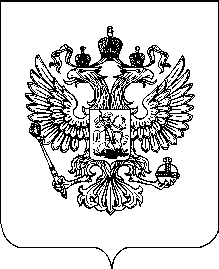 УПРАВЛЕНИЕ ФЕДЕРАЛЬНОЙ АНТИМОНОПОЛЬНОЙ СЛУЖБЫПО КАРАЧАЕВО-ЧЕРКЕССКОЙ РЕСПУБЛИКЕ_____________________________№__________                               на №________ от_________________________